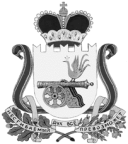 СОВЕТ ДЕПУТАТОВЧИСТИКОВСКОГО СЕЛЬСКОГО ПОСЕЛЕНИЯРУДНЯНСКОГО РАЙОНА СМОЛЕНСКОЙ ОБЛАСТИРЕШЕНИЕот    18.03.2021           № 122	В соответствии с Федеральным законом от 22 октября 2004 года № 125-ФЗ «Об архивном деле в Российской Федерации», Федеральным законом от 06 октября 2003 года № 131-ФЗ «Об общих принципах организации местного самоуправления в Российской Федерации», приказом Федерального архивного агентства от 20 декабря 2019 года № 236 «Об утверждении Перечня типовых управленческих архивных документов, образующихся в процессе деятельности государственных органов, органов местного самоуправления и организаций, с указанием сроков их хранения», руководствуясь Уставом Чистиковского сельского поселения Руднянского района Смоленской области, Совет депутатов Чистиковского сельского поселения Руднянского района Смоленской области   РЕШИЛ:1.Утвердить номенклатуру дел Совета депутатов Чистиковского сельского поселения Руднянского района Смоленской области (прилагается).2.Настоящее вступает в силу после его официального опубликования в соответствии с Уставом Чистиковского сельского поселения Руднянского района Смоленской области и распространяет свое действие на правоотношения, возникшие с 01.01.2021 года.Глава муниципального образованияЧистиковского сельского поселения Руднянского района Смоленской области                                            А.А. Панфилов УТВЕРЖДАЮГлава муниципального образованияЧистиковского  сельского поселенияРуднянского района Смоленской области __________________А.А. Панфилов«____»_______________________2021НОМЕНКЛАТУРА  ДЕЛна 2021 годГлава муниципального образованияЧистиковского сельского поселенияРуднянского района Смоленской области             ________   А.А. ПанфиловИтоговая запись о категориях и количестве дел, заведенных в ________годуГлава муниципального образованияЧистиковского сельского поселенияРуднянского района Смоленской области             ________   А.А. Панфилов «_____»_____________ 2021годаОб утверждении номенклатуры дел Совета депутатов Чистиковского сельского поселения Руднянского района Смоленской области Совет депутатовЧистиковского  сельского поселения Руднянского района Смоленской областиИндексделаЗаголовок делаКол-во делСрокихранения и№ статьи поперечнюПримечание1234501-01Федеральные законы и иные нормативные правовые акты Российской ФедерацииДМНст. 1б01-02Областные законы, постановления Смоленской областной Думы, указы и распоряжения Губернатора Смоленской области, постановления и распоряжения Администрации Смоленской областиДМНст. 3б, 4б01-03Протоколы заседаний Совета депутатовПост.ст. 18а01-04Решения Совета депутатовПост.ст. 54а01-05Устав сельского поселения, изменения и дополнения в негоПост.ст. 4а01-06Регистры решений Совета депутатовПост.ст. 4501-07Регламент Совета депутатов Пост.ст.8-а01-08Протоколы публичных слушанийПост.ст. 18-л01-09Утвержденный бюджет  с изменениямиПост.ст. 247-аВ Администрации01-10Документы о работе постоянной комиссии по бюджету, финансовой и налоговой политике, по вопросам муниципального имуществаПост.ст. 18-г01-11Документы о работе постоянной комиссии по вопросам жилищно-коммунального хозяйства и благоустройству Пост.ст.18-г01-12Документы о работе постоянной комиссии по вопросам правопорядка и молодежной политики Пост.ст.18-г01-13План работы СоветаПост.ст. 198-а01-14Списки депутатов Совета депутатов Пост.ст. 462-а01-15Документы (представления, протесты, решения, заключения, переписка) о соблюдении норм законодательства ЭПКст. 701-16Заключения по результатам антикоррупционной экспертизы  решений Совета депутатов5 лет ЭПКст. 6-а01-17Заключения по результатам антикоррупционной экспертизы проектов решений Совета депутатов5 лет ЭПКст. 6-а01-18Журнал регистрации решений Совета депутатовпостоянност. 182аПереходящее01-19Журнал регистрации заключений по результатам антикоррупционной экспертизы проектов решений Совета депутатов5 летст. 13Переходящее01-20Журнал регистрации заключений по результатам антикоррупционной экспертизы решений Совета депутатов5 летст. 13Переходящее01-21Журнал регистрации входящих документовст. 182-гПереходящее01-22Журнал регистрации исходящих документовст. 182-гПереходящее01-23Номенклатура делПост.ст. 156-а01-24Описи дел постоянного хранения (утвержденные)Пост.ст. 172-аПереходящее Хранятся в Администрации поселения01-25Переписка с органами государственной власти  Смоленской области, органами местного самоуправления муниципального района и другими организациями, учреждениями по вопросам деятельности представительного органа сельского поселения. ЭПКст. 1601-26Генеральный план и правила застройки Чистиковского сельского поселения  Пост.ст.45                         Переходящее   Хранятся в Администрации поселенияСОГЛАСОВАНОПротокол  ЭК  Совета депутатов Чистиковского сельского поселенияРуднянского района Смоленской областиот ________________ № _________СОГЛАСОВАНОПротокол ЭПК Департамента Смоленской области по культуреот ______________№ _____По срокам храненияКоличество делВ том числеВ том числеПо срокам храненияКоличество делПереходящихС отметкой ЭПКПостоянногоВременного (свыше 10 лет)Временного (до 10 лет включительно)ИТОГО